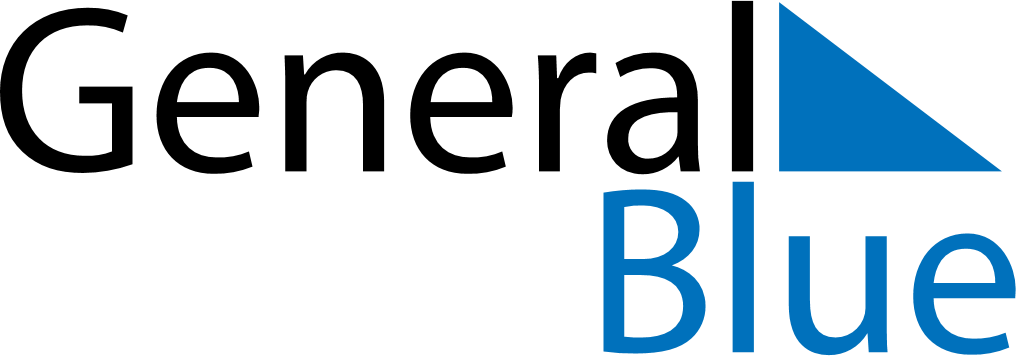 February 2024February 2024February 2024February 2024South KoreaSouth KoreaSouth KoreaMondayTuesdayWednesdayThursdayFridaySaturdaySaturdaySunday1233456789101011Korean New YearKorean New Year1213141516171718192021222324242526272829